                                                                          «УТВЕРЖДАЮ»                                                                                                                                                                              Председатель Комитета по культуре,                                                                  делам  молодёжи и спорту     __________________М.В. Пименова                                                                                                                                      «            »                                   2018 г..               ПОЛОЖЕНИЕо проведение соревнований по лыжным гонкам - «Домодедовская лыжня - 2018».I. ЦЕЛИ И ЗАДАЧИСоревнование проводится в соответствии с муниципальной программой «Спорт городского округа Домодедово на 2017 – 2021 годы», с целью дальнейшего развития массовой физкультурной и спортивной работы среди населения, а также:привлечения населения к регулярным занятиям лыжным спортом;популяризации лыжного спорта;выявления сильнейших спортсменов городского округа Домодедово.II. ВРЕМЯ И МЕСТО ПРОВЕДЕНИЯСоревнования проводятся 3 февраля 2018 года в городском округе Домодедово, на городской лыжной трассе   лесопарковой зоны мкр. Западный, ул. Опушка. Начало соревнований в 12.00.III. ПРОГРАММА СОРЕВНОВАНИЙIV. ЗАЯВКИРегистрация участников осуществляется предварительно, только в электронном виде   по ссылке     http://orgeo.ru/event/5847   В день соревнований участник, прошедший электронную регистрацию, подтверждает свое участие на столе регистрации минимум за 30 мин. до старта своей возрастной группы, предоставляя паспорт или свидетельство о рождении, медицинскую справку с допуском врача.Участники до 17 лет включительно допускаются только при наличии медицинской справки с допуском врача, участники от 18 лет и старше – при наличии допуска врача или личной подписи, подтверждающей персональную ответственность за свое здоровье.Без медицинского допуска участники к соревнованиям не допускаются! Выдача стартовых номеров и чипов проводится в зоне старта за 15 минут до начала гонки.Судейство соревнования возлагается на Главную судейскую коллегию.Главный судья: Колесников Александр Владимирович. (79-24-584),Помощник главного судьи - Богомяков Дмитрий Николаевич Контакты: тел.79-24-584; mail: otdelsporta.dom@mail.ruV. ОПРЕДЕЛЕНИЕ ПОБЕДИТЕЛЕЙ И НАГРАЖДЕНИЕУчастники, занявшие 1, 2, 3 места в своих возрастных группах награждаются грамотами, медалями и памятными подарками.  VI. ФИНАНСОВЫЕ РАСХОДЫ Все расходы, связанные с организацией и проведением турнира, осуществляются   в соответствии с муниципальной программой «Спорт городского округа Домодедово на 2017-2021 годы».VII. ОРГАНИЗАЦИЯ СОРЕВНОВАНИЙОбщее руководство подготовкой и проведением соревнований осуществляет Комитет по культуре, делам молодёжи и спорту. Непосредственное проведение возлагается на   МБУ «ЦФКС «Горизонт» и МБУ СШ «Олимп».VIII. ОБЕСПЕЧЕНИЕ БЕЗОПАСНОСТИБезопасность, антитеррористическая защищенность и медицинское обслуживание участников соревновании и зрителей обеспечивается в соответствии с постановлением Губернатора Московской области № 63-ПГ от 05.03.2001 г. «О порядке проведения массовых мероприятий на спортивных сооружениях в Московской области» и распоряжением Губернатора Московской области № 400-РГ от 17.10.2008 г. «Об обеспечении общественного порядка и безопасности, оказании гражданам своевременной квалифицированной помощи при проведении массовых мероприятий на территории Московской области».IX. ЗАКЛЮЧИТЕЛЬНЫЕ ПОЛОЖЕНИЯВопросы, не предусмотренные положением, рассматриваются Оргкомитетом по проведению соревнований.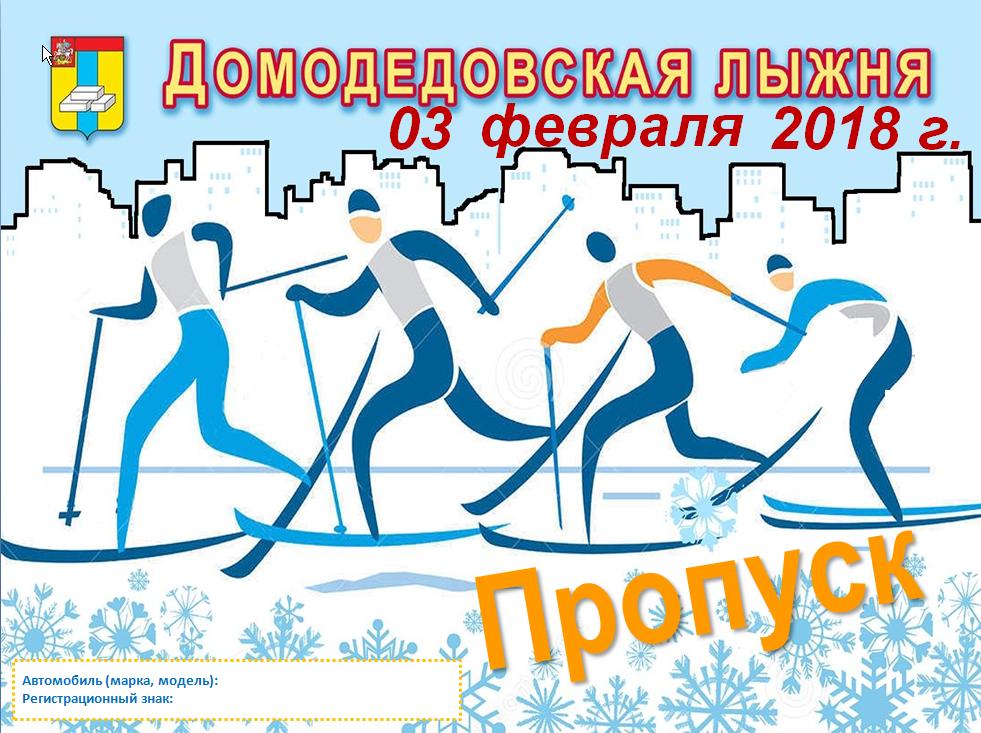 №Участники ГруппыВозрастДистанция (км.)1             Мальчики,             девочкиМ-08и мол.Ж-08 и мол. 2008 г. р. и моложе           1 км.2             Мальчики,              девочкиМ-06-07Ж-06-07       2006 -2007 г. р.           2 км.3             Мальчики,             девочкиМ-04-05Ж-04-05       2004-2005 г.р.2 км.4             Юноши,              девушкиМ-02-03Ж-02-03       2002-2003 г.р.3 км.5             Юноши,              девушкиМ-00-01Ж-00-01  2000-2001 г. р.3 км.6             Мужчины,              женщиныМ-98-99Ж-98-991998-1999 г. р.3 км.7             Мужчины,              женщиныМ-97-90Ж-97-901997-1990 г. р.3 км.8             Мужчины,              женщиныМ-89-80Ж-89-801989-1980 г. р.3 км.9             Мужчины,             женщиныМ-79-69Ж-79-69        1979-1969 г. р.3 км.10             Мужчины,               женщиныМ-68-58Ж-68-581968-1958 г. р.3 км.